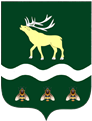 АДМИНИСТРАЦИЯЯКОВЛЕВСКОГО МУНИЦИПАЛЬНОГО РАЙОНА ПРИМОРСКОГО КРАЯРАСПОРЯЖЕНИЕ Об обеспечении объективности процедуры оценки всероссийских проверочных работ в Яковлевском муниципальном районе в 2022 году	В соответствии с приказом Федеральной службы по надзору в сфере образования и науки (Рособрнадзор) от 16.08.2021 № 1139 «О проведении Федеральной службы по надзору в сфере образования и науки мониторинга качества подготовки обучающихся общеобразовательных организаций в форме всероссийских проверочных работ в 2022 году» в целях объективности процедуры оценки всероссийских проверочных работ в муниципальных общеобразовательных организациях Яковлевского муниципального района1.	Отделу образования Администрации Яковлевского муниципального района (Новиковой В.В.) обеспечить:1.1. Сформированность банка общественных наблюдателей за процедурами оценки всероссийских проверочных работ и организовать проведение инструктажа общественных наблюдателей;1.2.  Контроль выходов общественных наблюдателей для организации наблюдения за проведением процедуры оценки всероссийских проверочных работ по повышению объективности оценки образовательных результатов.2.   Руководителям общеобразовательных организаций обеспечить:2.1. Выполнение графика проведения всероссийских проверочных работ в соответствии с нормативно - распорядительными и инструктивно-методическими документами, регламентирующими их проведение 2.2. Технологические	и	кадровые	условия	проведения всероссийских проверочных работ;2.3. Объективность	образовательных	результатов	на	всех	этапах проведения  всероссийских проверочных работ;2.4. Организацию работы по формированию позитивного отношения к объективной оценке всероссийских проверочных работ у педагогических работников, обучающихся и их родителей (законных представителей);2.5. Проведение (под роспись) инструктажей лиц, участвующих в независимых оценочных процедурах, по изучению документов, регламентирующих оценочные  процедуры;2.6. Проведение работы с организаторами в аудиториях независимых оценочных процедур по обеспечению объективности результатов;2.7. Организацию проверки выполненных всероссийских проверочных работ экспертными комиссиями, сформированными из учителей общеобразовательного учреждения, не  работающими в классе;2.8. Хранение работ участников всероссийских проверочных работ в установленном порядке после получения результатов (в полном объеме) в конце учебного года, провести утилизацию работ с составлением актов;2.9. Подготовку информационно-аналитических справок о результатах обеспечения в образовательном учреждении объективности проведения всероссийских проверочных работ;2.10. Проведение педагогических советов с анализом результатов всероссийских проверочных работ для повышения  качества образования;2.11. Индивидуальную работу с обучающимися с низкими показателями по итогам проведения всероссийских проверочных работ.3. Контроль исполнения настоящего распоряжения возложить на и.о. заместителя главы Администрации Яковлевского муниципального района-начальника отдела образования В.В. Новикову Глава района - глава АдминистрацииЯковлевского муниципального района 				       Н. В. Вязовикот30.12.2021с. Яковлевка№ 858/1-ра